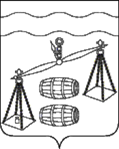 МУНИЦИПАЛЬНЫЙ РАЙОН«СУХИНИЧСКИЙ РАЙОН»Калужская областьРАЙОННАЯ ДУМАРЕШЕНИЕот 16.06.2023	                                                                    	№  322О внесении изменений в решение Районной Думы муниципального района«Сухиничский район» от 24.03.2023 № 304«Об утверждении Положения о муниципальном  контроле на автомобильном транспорте,   городском наземном электрическом транспорте  и в дорожном хозяйстве на территории   муниципального района «Сухиничский район»        В соответствии сФедеральным законом от 06.10.2003 № 131-ФЗ «Об общих принципах организации местного самоуправления в Российской Федерации», Федеральным законом от 08.11.2007 № 257-ФЗ "Об автомобильных дорогах и о дорожной деятельности в Российской Федерации и о внесении изменений в отдельные законодательные акты Российской Федерации", Федеральным законом от 31.07.2020 № 248-ФЗ «О государстенном контроле (надзоре) и муниципальном контроле в Российской Федерации», руководствуясь Уставом муниципального района «Сухиничский район», Районная Дума муниципального района «Сухиничский район» РЕШИЛА:     1.Внести изменения в решение Районной Думы муниципального района«Сухиничский район» от 24.03.2023 № 304 «Об утверждении      Положения о муниципальном  контроле на автомобильном транспорте,   городском наземном электрическом транспорте  и в дорожном хозяйстве на территории   муниципального района «Сухиничский район» (далее – решение), изложив преамбулу решения в следующей редакции:    «В соответствии с Федеральным законом от 06.10.2003 N 131-ФЗ "Об общих принципах организации местного самоуправления в Российской Федерации", Федеральным законом от 08.11.2007 N 257-ФЗ "Об автомобильных дорогах и о дорожной деятельности в Российской Федерации и о внесении изменений в отдельные законодательные акты Российской Федерации", Федеральным законом от 31.07.2020 N 248-ФЗ "О государственном контроле (надзоре) и муниципальном контроле в Российской Федерации", руководствуясь Уставом МР "Сухиничский район», Районная Дума муниципального района "Сухиничский район" Р Е Ш И Л А:».       2. Настоящее решение вступает в силу после его обнародования и подлежит размещению на официальном сайте администрации МР «Сухиничский район» в сети Интернет.       3. Контроль за исполнением настоящего Решения возложить на администрацию МР «Сухиничский район» и комиссию Районной Думы по нормотворчеству (Симоненков А.П.).Глава муниципального района                                                                «Сухиничский район»                                                                       Н.А.Егоров